UNIWERSYTET KAZIMIERZA WIELKIEGO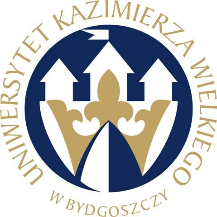 W BYDGOSZCZYul. Chodkiewicza 30, 85 – 064 Bydgoszcz, tel. 052 341 91 00 fax. 052 360 82 06NIP 5542647568 REGON 340057695www.ukw.edu.plUKW/DZP-282-ZO-B-02/2024					            Bydgoszcz, dn. 12.03.2024 r.dot. postępowania prowadzonego w trybie zapytania ofertowego na: Dostawę serweraMODYFIKACJA TREŚCI ZAPYTANIA OFERTOWEGO1. Zamawiający informuje, że dokonał modyfikacji treści projektu umowy w § 6  poprzez dodanie dwóch dodatkowych punktów dotyczących gwarancji i serwisu sprzętu. Paragraf 6 projektu umowy otrzymuje następujące brzmienie:§ 6Gwarancja oraz odpowiedzialność za niezgodność dostawy z przedmiotem umowyWykonawca udziela nie krótszej niż 3-letniej gwarancji jakości na dostarczony serwer, oprogramowanie i wykonane prace instalacyjne, liczonej od daty podpisania przez Zamawiającego bez zastrzeżeń protokołu odbioru przedmiotu umowy. W przypadku, jeżeli świadczenie gwarancyjne polegać będzie na wymianie wadliwego elementu lub oprogramowania na wolne od wad, okres gwarancji jakości dla tego elementu (oprogramowania) biegł będzie na nowo od daty protokołu stwierdzającego tą wymianę.W razie stwierdzenia przez Zamawiającego niezgodności pod względem rodzajowym lub jakościowym dostarczonego przedmiotu umowy z wymogami określonymi w treści zapytania ofertowego  lub niedostarczenia wymaganych dokumentów Wykonawca zobowiązuje się do usunięcia stwierdzonych niezgodności/dostarczenia brakujących dokumentów na własny koszt i ryzyko w terminie 7 ( siedmiu) dni od dnia powiadomienia go o tym fakcie. W razie stwierdzenia przez Zamawiającego wad fizycznych przedmiotu umowy Wykonawca zobowiązuje się do niezwłocznego, jednak nie później niż w terminie 14 ( czternastu) dni od dnia powiadomienia go o tym fakcie, usunięcia wady lub – według  wyboru Zamawiającego - dokonania wymiany rzeczy na wolną na własny koszt i ryzyko. Gwarancja producenta udzielona jest niezależnie od gwarancji Wykonawcy, zgodnie z zapisami zawartymi w opisie przedmiotu zamówienia ( załącznik nr 2 do zapytania ofertowego). Okres i zasady  udzielania gwarancji jakości producenta sprzętu potwierdzą załączone przez Wykonawcę dokumenty gwarancyjne.Serwis urządzeń będzie realizowany bezpośrednio przez Producenta i/lub we współpracy z Autoryzowanym Partnerem Serwisowym Producenta.W przypadku, gdy w pierwotnym okresie gwarancyjnym powstanie konieczność dokonania trzeciej naprawy sprzętu lub której koszt w sposób oczywisty przekracza 30% ceny sprzętu wynikającej z Formularza ofertowego Wykonawca dokona wymiany takiego sprzętu na nowy wolny od wad, posiadający cechy wynikające z gwarancji jakości w terminie 14 ( czternastu)  dni od dnia podjęcia czynności diagnostycznych. Bieg terminu gwarancji jakości, o którym mowa w ust. 3 rozpoczyna się w dniu podpisania końcowego protokołu odbioru przedmiotu umowy, o którym mowa w § 2 ust. 7.Zmodyfikowana treść projektu umowy stanowi załącznik do niniejszego pisma.  Kanclerz UKW mgr Renata Malak